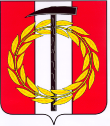 Собрание депутатов Копейского городского округаЧелябинской областиРЕШЕНИЕ      29.09.2021           272от _______________№_____О  ходе выполнения муниципальной программы  «Развитие муниципальной системы образования Копейского городскогоокруга»	Заслушав и обсудив информацию о ходе выполнения муниципальной программы «Развитие муниципальной системы образования Копейского городскогоокруга», утвержденной постановлением администрации Копейского городского округа Челябинской области от 24.11.2020 № 2605-п,за первое полугодие 2021 года Собрание депутатов Копейского городского округа Челябинской областиРЕШАЕТ:Информацию о ходе выполнения муниципальной программы «Развитие муниципальной системы образования Копейского городскогоокруга», утвержденной постановлением администрации Копейского городского округа Челябинской области от 24.11.2020 № 2605-п,за первое полугодие 2021 годапринять к сведению (прилагается).Контроль исполнения настоящего решения возложить на постоянную комиссию Собрания депутатов Копейского городского округа по социальным вопросам и молодежной политике.Председатель Собрания депутатовКопейскогогородского округа                                                    Е.К. ГискеПриложение к решению Собрания депутатов Копейского городского округа Челябинской областиот 29.09.2021№272Информация о ходе выполнения муниципальной программы «Развитие муниципальной системы образования Копейского городского округа», утвержденной постановлением администрации Копейского городского округа Челябинской области от 24.11.2020 № 2605-п, за первое полугодие 2021 годаПрограмма «Развитие муниципальной системы образования Копейского городского округа» (далее – Программа), утвержденная постановлением администрации Копейского городского округа Челябинской области от 24.11.2020 № 2605-п, является организационной основой муниципальной образовательной политики, реализующей стратегию в области образования с учетом социально-экономических, культурных, демографических и иных условий, характеризующих особенности города. Своим действием  Программа охватывает сферу муниципального дошкольного, начального общего, основного общего, среднего (полного) общего образования и дополнительного образования детей.Программа нацелена на создание условий для эффективного развития образования, направленного на обеспечение доступности качественного образования, соответствующего требованиям современного инновационного социально ориентированного развития Копейского городского округа.Программа включает в себя 8 подпрограмм:Развитие инфраструктуры муниципальных образовательных организаций.Обеспечение комплексной безопасности образовательных организаций.Подготовка образовательных организаций к новому учебному году.Развитие системы поддержки одаренных детей  и талантливой молодежи.Формирование здоровьесберегающих условий и безопасных условий организации образовательного процесса.Профилактика безнадзорности и правонарушений несовершеннолетних.Обеспечение доступного и качественного общего и дополнительного образования.Организация управления подведомственными учреждениями.Источником финансирования мероприятий Программы являются средства федерального, областного и местного бюджетов. Уточненный бюджет на 01.07.2021 года составил 1 554 439,7тыс. рублей, исполнение на 01.07.2021–806 882,4тыс. рублей.  ИсполнениеПрограммы за 1 полугодие 2021 годаВ рамках реализации Государственной программы «Развитие системы образования Челябинской области» из средств федерального и областного бюджетав виде субсидий на конкурсной основе получено 18 732,7 тысяч рублей.Выполнение индикативных показателейУправление образования администрации Копейского городского округа основные мероприятия Программывыполняет всоответствии ссетевым планом – графиком.Заместитель Главы городского округа по социальному развитию                                                              С.В. Логанова№п/пНаименование подпрограммыУточненный бюджет на 01.07.2021, тыс.руб.Кассовый  план на 01.07.2021, тыс.руб.Исполнено  на 01.07.2021, тыс.руб.% освоения от уточн.бюджета1Подпрограмма «Развитие инфраструктуры муниципальных образовательных организаций796,8766,9766,996,22Подпрограмма «Обеспечение комплексной безопасности образовательных организаций»5 674,5756,4392,46,93Подпрограмма «Подготовка образовательных организаций к новому учебному году»31 712,32 165,92 165,96,84Подпрограмма «Развитие системы поддержки одаренных детей и талантливой молодежи»1 500,0655,1559,737,35Подпрограмма «Формирование здоровьесберегающих и безопасных условий организации образовательного процесса»154 879,567 218,967 068,543,36Подпрограмма «Профилактика безнадзорности и правонарушений несовершеннолетних»0,00,00,00,07Подпрограмма «Обеспечение доступного и качественного общего и дополнительного образования»1 337 928,2727 515,4726 539,354,38Подпрограмма «Организация управления подведомственными учреждениями»21 948,49 648,29 389,742,8ВСЕГО:1 554 439,7808 726,8806 882,451,9Наименование индикативного показателяПлановые значения на 2021годФактически достигнутые значения по состоянию на 01.07.2021Удельный вес численности обучающихся в муниципальных общеобразовательных организациях, которым предоставлена возможность обучаться в соответствии с основными современными требованиями(с учетом федеральных государственных образовательных стандартов), в общей численности, обучающихся муниципальных общеобразовательных организаций (процентов)9797Доля  обучающихся, проживающих в населенных пунктах, расположенных на расстоянии более двух километров от образовательной организации и обеспеченных транспортными средствами для организации их перевозки, в общем количестве обучающихся, проживающих в населенных пунктах, расположенных на расстоянии более двух километров от образовательной организации  (процентов)100100Доля использования муниципальным образованием субсидии местному бюджету на оборудование пунктов проведения экзаменов государственной  итоговой аттестации по образовательным программам среднего общего образования в общем размере субсидии местному бюджету на оборудование пунктов проведения экзаменов государственной  итоговой аттестации по образовательным программам среднего общего образования, перечисленной муниципальному образованию (процентов)100100Доля экзаменов государственной итоговой аттестации по образовательным программам среднего общего образования, проведенных в муниципальном образовании в соответствии с Порядком проведения государственной итоговой аттестации по образовательным программам среднего общего образования, утвержденным приказом Министерства просвещения  РФ и Федеральной службы по надзору в сфере образования и науки от 7 ноября 2018г.№190/1512 «Об утверждении Порядка проведения государственной итоговой аттестации по образовательным программам среднего общего образования» (процентов)100100Доля экзаменов государственной итоговой аттестации по образовательным программам основного общего образования, проведенных в муниципальном образовании в соответствии с Порядком проведения государственной итоговой аттестации по образовательным программам основного общего образования, утвержденным приказом Министерства просвещения  РФ и Федеральной службы по надзору в сфере образования и науки от 7 ноября 2018г.№190/1512 «Об утверждении Порядка проведения государственной итоговой аттестации по образовательным программам основного общего образования» (процентов)100100Доля использования образовательной организацией субсидии, выделенной на иные цели (процентов)10096,2Доля образовательных организаций, соответствующих требованиям противопожарной безопасности, в общей численности образовательных организаций (процентов)6565Доля образовательных организаций, соответствующих требованиям антитеррористической безопасности, в общей численности образовательных организаций (процентов)77Доля использования образовательной организацией субсидии, выделенной на иные цели (процентов)1000Доля образовательных организаций, признанных по итогам проверки готовыми к новому учебному году, в общей численности образовательных организаций (процентов)100Оценка показателя будет произведена по итогам приемкиДоля использования образовательной организацией субсидии, выделенной на иные цели (процентов)1000Доля обучающихся, осваивающих программы общего образования, принявших участие в олимпиадах различного уровня,в общей численности обучающихся, осваивающих программы общего образования (процентов)8,07,5Доля обучающихся, осваивающих программы общего образования, принявших участие в конкурсах различного уровня, в общей численности обучающихся, осваивающих программы общего образования (процентов)37,032,8Доля использования образовательной организацией субсидии, выделенной на иные цели (процентов)10037,3Доля детей первой и второй групп здоровья в общей численности обучающихся общеобразовательных (и дошкольных образовательных) организаций, в общей численности обучающихся общеобразовательных (и дошкольных образовательных) организаций (процентов)85,985,9Доля использованной муниципальным образованием субсидии местному бюджету на обеспечение питанием детей из малообеспеченных семей и детей с нарушениями здоровья, обучающихся в муниципальных общеобразовательных организациях, в общем размере субсидии местному бюджету на обеспечение питанием детей из малообеспеченных семей и детей с нарушениями здоровья, обучающихся в муниципальных общеобразовательных организациях, перечисленной муниципальному образованию (процентов)100100Доля обучающихся, обеспеченных питанием, в общем количестве обучающихся (процентов)100100Доля детей, охваченных отдыхом в каникулярное время в организациях отдыха и оздоровления детей, в общем числе детей, охваченных отдыхом в организациях отдыха и оздоровления детей всех типов (процентов)       1,31Оценка показателя будет произведена по итогам  годаДоля  детей, охваченных отдыхом в каникулярное время в лагерях с дневным пребыванием детей, в общей численности детей, охваченных отдыхом в организациях отдыха детей и их оздоровления всех типов (процентов)2,39Оценка показателя будет произведена по итогам  годаДоля обучающихся муниципальных образовательных организаций по программам начального общего образования, обеспеченных бесплатным горячим питанием, в общем количестве обучающихся муниципальных общеобразовательных организаций по программам начального общего образования (процентов)100100Доля обучающихся муниципальных общеобразовательных организаций по программам начального общего образования, обеспеченных молоком (молочной продукцией) (процентов) 100100Доля работников образовательных организаций, охваченных ежегодными обязательными предварительными и периодическими медицинскими осмотрами (обследованиями), в общем числе работников образовательных организаций (процентов)10037Доля использования образовательной организацией субсидии, выделенной на иные цели (процентов)10036,6Доля обучающихся в возрасте от 14 до 18 лет общеобразовательных организаций, охваченных малозатратными формами летней занятости (полевые лагеря, походы, экспедиции), от общего количества обучающихся общеобразовательных организаций в возрасте от 14 до 18 лет (процентов)15Оценка показателя будет произведена по итогам  9 месяцев 2021 годаДоля несовершеннолетних, состоящих на профилактическом учете в органах внутренних дел, охваченных отдыхом в каникулярное время в организациях отдыха и оздоровления детей, лагерях с дневным пребыванием детей, в общем числе несовершеннолетних, состоящих на профилактическом учете в органах внутренних дел (процентов)8072,8Доля детей в возрасте 5 - 18 лет, получающих услуги по дополнительному образованию в организациях различной организационно-правовой формы в общей численности детей этого возраста (процентов)79,279,2Количество образовательных организаций, в которых внедрена целевая модель цифровой образовательной среды (единиц)96Количество центров образования естественно-научной и технологической направленностей, созданных в общеобразовательных организациях, расположенных в сельской местности (единиц)10Доля использования образовательной организацией субсидии, выделенной на иные цели (процентов)10013Доля детей с ограниченными возможностями здоровья и детей- инвалидов, которым созданы условия для получения качественного общего образования (в том числе с использованием дистанционных образовательных технологий), в общей численности детей с ограниченными возможностями здоровья и детей- инвалидов школьного возраста (процентов)100100Доля образовательных организаций, в которых созданы условия для получения детьми-инвалидами качественного образования, в общем количестве организаций Копейского городского округа (процентов)10,010,0Доля педагогических работников, принявших участие в конкурсах профессионального мастерства различного уровня, в общей численности педагогических работников  (процентов)1,30,9Доля педагогических работников общеобразовательных организаций, получивших ежемесячное денежное вознаграждение за классное руководство, в общей численности педагогических работников такой категории  (процентов)100100Доля использования образовательной организацией субсидии, выделенной на иные цели (процентов)1000Исполнение муниципального задания (процентов)100100